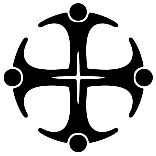 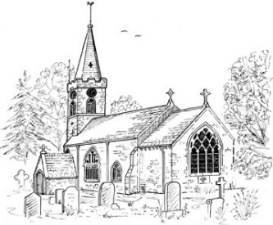 Palm Sunday5 April 202010.30am	Online service	https://www.facebook.com/allsaintsnewtownlinford/live	Revd Richard TretheweyHoly Week services and eventsIt will be a different kind of Holy Week, as we’re unable to gather in person to commemorate and reflect on the events, but please do use all these opportunities – and those offered via the national church and diocese – to walk with Jesus this week.Monday-Thursday (6-9 April)9.15am: Prayer during the DayDaily reflections from Holy Week readingsMaundy Thursday (9 April)8pm: Benefice Zoom gatheringhttps://us04web.zoom.us/j/445787421Meeting ID: 445 787 421Good Friday10.15am: Easter garden creation and competition2pm: An hour at the CrossEaster Sundayc. 5.30am: Dawn service!10.30am: Easter celebrationUnless otherwise stated, all these will be found at:https://www.facebook.com/stpetersglenfield/liveBible readings, Collects and prayers for todayCollect: Almighty and everlasting God, who in your tender love towards the human race sent your Son our Saviour Jesus Christ to take upon him our flesh and to suffer death upon the cross: grant that we may follow the example of his patience and humility, and also be made partakers of his resurrection; through Jesus Christ your Son our Lord, who is alive and reigns with you, in the unity of the Holy Spirit, one God, now and for ever.Additional Collect: True and humble king, hailed by the crowd as Messiah: grant us the faith to know you and love you, that we may be found beside you on the way of the cross, which is the path of glory.Post Communion: Lord Jesus Christ, you humbled yourself in taking the form of a servant, and in obedience died on the cross for our salvation: give us the mind to follow you and to proclaim you as Lord and King, to the glory of God the Father.Forthcoming events and noticesJoin in diocesan and other opportunities to practice your faith at home:https://www.leicester.anglican.org/church-is-changing--online-opportunities-for-worship-at-home.phpChurch renovationThe work in church has stopped for the moment as it counts as non-essential works in the construction industry. Good progress was being made, right up to the last possible moment of keeping going. When work resumes it should be a matter of a fortnight to finish.For more information contact:Revd Richard Trethewey (Rector)			0116 287 1604richard@allsaintsnewtownlinford.org.ukRevd Sharon Andrews (Curate)sharon@allsaintsnewtownlinford.org.ukHayley Moore (Church Administrator)		0116 239 3768office@bradgatechurches.org.ukwww.allsaintsnewtownlinford.org.uk